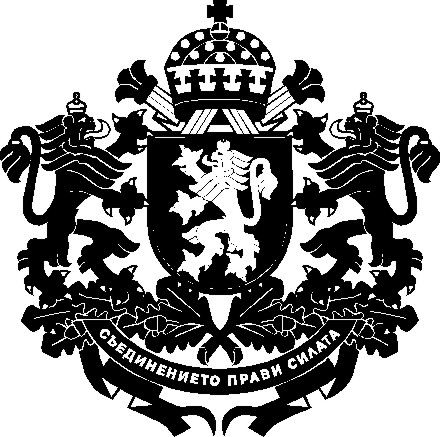 РЕПУБЛИКА БЪЛГАРИЯМинистър на земеделието, храните и горите ДОМИНИСТЕРСКИЯ СЪВЕТНА РЕПУБЛИКА БЪЛГАРИЯДОКЛАДот проф. д-р Христо Бозуков – министър на земеделието, храните и горитеОтносно: Проект на Постановление на Министерския съвет за изменение и допълнение на Правилника за прилагане на Закона за лова и опазване на дивеча, приет с Постановление № 151 на Министерски съвет от 2001 г.УВАЖАЕМИ ГОСПОДИН МИНИСТЪР-ПРЕДСЕДАТЕЛ,УВАЖАЕМИ ГОСПОЖИ И ГОСПОДА МИНИСТРИ,На основание чл. 31, ал. 2 от Устройствения правилник на Министерския съвет и на неговата администрация, предлагам за разглеждане проект на Постановление на Министерския съвет за изменение и допълнение на Правилника за прилагане на Закона за лова и опазване на дивеча, приет с Постановление № 151 на Министерски съвет от 2001 г.Причини, които налагат приемането на актаПричините, които налагат приемането на акта са свързани с поетите ангажименти на Министерството на земеделието, храните и горите пред Експертната група по Директивата за птиците и Директивата за хабитатите (NADEG) в Брюксел, която разработва Международния план за действие за защита на гургулицата (Streptopelia turtur) – 2018 – 2028 г. с цел защита на вида. В тази връзка предложихме нашата подкрепа в инициирането на мерки, целящи подобряване на статуса на гургулицата, като предложихме да се предприемат действия за изготвяне на проект на Постановление на Министерския съвет за изменение и допълнение на Правилника за прилагане на Закона за лова и опазване на дивеча, приет с Постановление № 151 на Министерски съвет от 2001 г., с който да бъдат намалени ловните дни от два седмично на един седмично, както и да бъде намалена дневната норма за отстрел от 10 бр. на 8 бр.В Република България ловът на гургулица се практикува повече от 120 години. Тенденцията на ползване е устойчива. Българските ловци ловуват регламентирано на гургулица, благодарение на което числеността на вида у нас е стабилна, а ползването относително постоянно, с тенденция към увеличение през последното десетилетие. В потвърждение на това е и текста, записан в черновата на Международния план за действие, където в глава „Breakdown of turtle-dove population trends across Europe“ са цитирани двама наши учени, според които „популационният тренд на вида в Република България през периода 2005 – 2015 г. е стабилен“ (Христов 2015) и „вида има широко разпространение в страната“ (Янков 2007). Потвърждение за това е и извлечението от черновата на Плана за действие за видовете, от който е видно, че Република България е една от шестте страни в Европа, които имат значение за популацията на гургулицата.Като вид, който не е застрашен от изчезване, гургулицата не е включена в Червената книга на България.В Директива 2009/147/ЕО на Европейския парламент и на Съвета от 30 ноември 2009 година относно опазването на дивите птици гургулицата е включена в Приложение II, част Б – видове, които могат да бъдат ловувани в съответствие с националното законодателство. Държавите членки гарантират, че ловът на тези видове не излага на опасност действията по опазване, предприети в техния район на разпространение. Република България е посочена като държава членка, в която гургулицата може да бъде ловувана.ЦелиЦелта на настоящия проект е популацията на гургулица да остане стабилна, отчитайки и страничните фактори като химизацията на земеделското стопанство и нарушаване на местообитанията и да се намали ловния натиск върху вида, без съществено да се засегнат интересите на ловците. Финансови и други средства, необходими за прилагането на новата уредбаПредложеният проект на акт не води до въздействие върху държавния бюджет, поради което е приложена финансова обосновка съгласно чл. 35, ал. 1, т. 4, буква „б“ от Устройствения правилник на Министерския съвет и на неговата администрация. За приемането на проекта на акт не са необходими допълнителни разходи/трансфери и други плащания.Проектът на акт не води до изменения в целевите стойности на показателите за изпълнение по програми, в това число и ключовите индикатори.Очаквани резултати от прилагането на актаС прилагането на акта се очаква да се постигане устойчиво стопанисване и защита на популацията от гургулица, тъй като се предвижда ловните дни да са само в съботите и през официалните празници. На практика се отменя възможността за ловуване на гургулица в неделните дни. Предвидено е също и намаляване на дневния отстрел от 10 бр. на 8 бр. Анализ за съответствие с правото на Европейския съюзПриемането на нормативния акт не е свързано с транспониране или прилагане на акт на институция на Европейския съюз, поради което не е изготвена и приложена таблица на съответствието с правото на Европейския съюз.Информация за проведените обществени консултацииНа основание чл. 26, ал. 3 и 4 от Закона за нормативните актове проекта на постановление, доклада (мотивите), частичната предварителната оценка на въздействието и становището на дирекция „Модернизация на администрацията“ в Министерския съвет са публикувани на интернет страницата на Министерството на земеделието, храните и горите и на Портала за обществени консултации със срок за предложения и становища 14 дни. Ловният сезон се открива през втората събота на месец август с лов на прелетен дивеч, част от който е и гургулицата. В тази връзка действията за защитата ѝ трябва да се предприемат във възможно най-кратък срок още преди началото на предстоящият ловен сезон. Предложените промени се ограничават само до два текста от правилника, поради което срокът от 14 дни ще позволи всички заинтересовани лица и организации да изпратят своите предложения и становища в рамките на провеждането на обществената консултация по проекта. В съответствие с изискванията на чл. 26, ал. 5 от Закона за нормативните актове справката за отразяване на постъпилите предложения и становища от проведената обществена консултация на проекта, заедно с обосновка за неприетите предложения, е публикувана на интернет страницата на Министерството на земеделието, храните и горите и на Портала за обществени консултации.Проектът на Постановление на Министерския съвет за изменение и допълнение на Правилника за прилагане Закона за лова и опазване на дивеча, приет с Постановление № 151 на Министерски съвет от 2001 г. е съгласуван в съответствие с разпоредбите на чл. 32 от Устройствения правилник на Министерския съвет и на неговата администрация. Направените целесъобразни бележки и предложения са отразени.УВАЖАЕМИ ГОСПОДИН МИНИСТЪР-ПРЕДСЕДАТЕЛ,УВАЖАЕМИ ГОСПОЖИ И ГОСПОДА МИНИСТРИ,Във връзка с гореизложеното и на основание чл. 8, ал. 2 от Устройствения правилник на Министерския съвет и на неговата администрация предлагам Министерският съвет да приеме приложения проект на постановление.С уважение,ПРОФ. Д-Р ХРИСТО БОЗУКОВ Министър Приложение: Проект на Постановление на Министерския съвет;Частична предварителна оценка на въздействието; Становище на дирекция „Модернизация на администрацията“ в Министерския съвет по частичната предварителна оценка на въздействието;Финансова обосновка;Справка за отразяване на постъпилите по реда на чл. 32 – 34 от Устройствения правилник на Министерския съвет и на неговата администрация становища;Постъпили становища;Справка за отразяване на постъпилите предложения и становища от проведената обществена консултация;Предложения и становища, постъпили от проведената обществена консултация;Проект на съобщение за средствата за масово осведомяване.